НЕСКОЛЬКО КОРОТКИХ ПРАВИЛ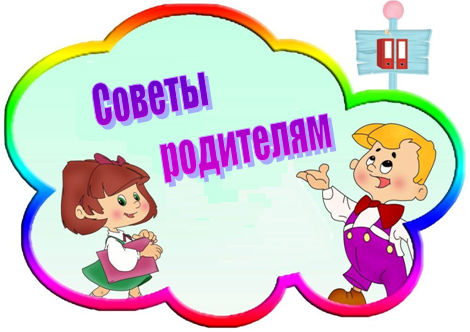 В 6-7 лет формируются мозговые механизмы, позволяющие ребенку быть успешным в обучении. Медики считают, что в это время ребенку очень трудно с самим собой. И тысячу раз были правы наши прабабушки, которые отправляли своих отпрысков в гимназии в 9 лет, когда нервная система уже сформировалась.Однако серьезных срывов и болезней можно избежать и сегодня, если соблюдать самые простые правила.ПРАВИЛО 1.Никогда не отправляйте ребенка одновременно в первый класс и какую-то секцию или кружок. Само начало школьной жизни считается тяжелым стрессом для 6-7-летних детей. Если малыш не будет иметь возможности гулять, у него могут возникнуть проблемы со здоровьем может начаться невроз. Поэтому, если занятия спортом и музыкой кажутся вам необходимой частью воспитания вашего ребенка, начните водить его туда за год до начала учебы или со второго класса.ПРАВИЛО 2.Помните, что ребенок может концентрировать внимание не более 10-15 минут. Поэтому, когда вы будете делать с ним уроки, через каждые 10-15 минут необходимо прерываться и обязательно давать малышу физическую разрядку. Можете просто попросить его попрыгать на месте 10 раз, побегать или потанцевать под музыку несколько минут. Начинать выполнение домашних заданий лучше с письма. Можно чередовать письменные задания с устными. Общая длительность занятий не должна превышать одного часа.ПРАВИЛО 3.Компьютер, телевизор и любые другие занятия, требующие большой зрительной нагрузки, должны продолжаться не более часа в день – так считают врачи-офтальмологи и невропатологи во всех  странах мира.ПРАВИЛО 4.Больше всего на свете в течение первого года учебы ваш малыш нуждается в поддержке. Он не только формирует свои отношения с одноклассниками и учителями, но и впервые понимает, что с ним самим кто-то хочет подружиться, а кто-то и нет. Именно в это время у малыша складывается свой собственный взгляд на себя. И если вы хотите, чтобы из него вырос спокойный и уверенный в себе человек, обязательно хвалите его. Поддерживайте, не ругайте за двойки и грязь в тетради. Все это мелочи по сравнению с тем, что от бесконечных упреков и наказаний ваш ребенок потеряет веру в себя.СОВЕТЫ ПСИХОЛОГАПоказывайте ребенку, что его любят таким, каков он есть, а не его достижения.Нельзя никогда (даже в сердцах) говорить ребенку, что  он хуже других.Следует по возможности честно и терпеливо отвечать на  любые вопросы ребенка.Старайтесь каждый день находить время, чтобы побыть наедине со своим ребенком.Учите ребенка свободно и непринужденно общаться не только со своими         сверстниками, но и со взрослыми.Не стесняйтесь подчеркивать, что вы им гордитесь.Будьте честны в оценках своих чувств к ребенку.Всегда говорите ребенку правду, даже когда вам это невыгодно.Оценивайте только поступки, а не самого ребенка.Не добивайтесь успеха силой.Всегда выполняйте свои обещания, данные ребенку.Признавайте право ребенка на ошибки.Помните, ребенок относится к себе так,  как относятся к нему взрослые.Иногда попробуйте ставить себя на место своего ребенка, и тогда будет понятнее, как вести себя с ним.УЧИМСЯ С УДОВОЛЬСТВИЕМ!1. Поддержите в ребенке его стремление стать школьником. Ваша искренняя заинтересованность в его школьных делах и заботах, серьезное отношение к его первым достижениям и возможным трудностям помогут первокласснику подтвердить значимость его нового положения и деятельности.
2. Обсудите с ребенком те правила и нормы, с которыми он встретился в школе. Объясните их необходимость и целесообразность.
3. Ваш ребенок пришел в школу, чтобы учиться. Когда человек учится, у него может что-то не сразу получаться, это естественно. Ребенок имеет право на ошибку.
4. Составьте вместе с первоклассником распорядок дня, следите за его соблюдением.
5. Не пропускайте трудности, возможные у ребенка на начальном этапе овладения учебными навыками. Если у первоклассника, например, есть логопедические проблемы, постарайтесь справиться с ними на первом году обучения.
6. Поддержите первоклассника в его желании добиться успеха. В каждой работе обязательно найдите, за что можно было бы его похвалить. Помните, что похвала и эмоциональная поддержка ("Молодец!", "Ты так хорошо справился!") способны заметно повысить интеллектуальные достижения человека.
7. Если вас что-то беспокоит в поведении ребенка, его учебных делах, не стесняйтесь обращаться за советом и консультацией к учителю или школьному психологу.
8. С поступлением в школу в жизни вашего ребенка появился человек более авторитетный, чем вы. Это учитель. Уважайте мнение первоклассника о своем педагоге.
9. Учение — это нелегкий и ответственный труд. Поступление в школу существенно меняет жизнь ребенка, но не должно лишать ее многообразия, радости, игры. У первоклассника должно оставаться достаточно времени для игровых занятий.